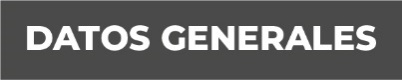 Nombre LIC. MATEO GODINEZ HERNANDEZGrado de Escolaridad  LICENCIATURA EN DERECHOCédula Profesional (Licenciatura) 5188694Teléfono de Oficina 2281-15 03 67. Correo Electrónico @@Formación Académica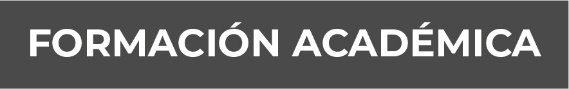 Año 1980-1985Licenciatura en DerechoUniversidad VeracruzanaCampus Xalapa, Ver.Trayectoria Profesional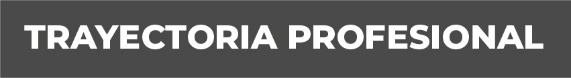 Junio 2017 - Junio 2019.Fiscal Investigador y Adscrito al Juzgado Mixto dePrimera Instancia de Ozuluama, Ver.Año Junio 2019 –Diciembre 2019.Fiscal Tercero en la Unidad Integral de Procuración deJusticia del Distrito I de Panuco, Veracruz.Diciembre 2019 - Octubre 2020Fiscal Primero en la Unidad Integral de Procuración De Justicia del Distrito XIV de Córdoba, Ver. Conocimiento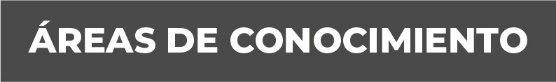 Derecho Penal y Derecho Civil.